Birth Wishes for Jane DoeThank you for partnering with us in our child’s birth.  We look forward to having a beautiful birth experience at your hospital.  We desire the following for our birth, understanding that we must be flexible, but ask that you would be respectful of our wishes.Birth Desired 	      	 Medications/Procedures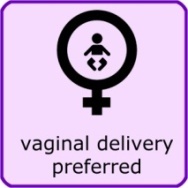 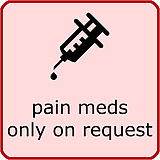 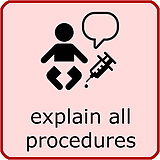 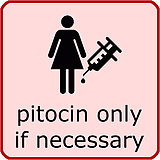 Labor wishes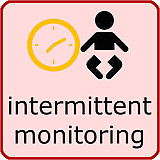 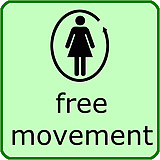 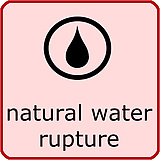 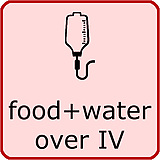 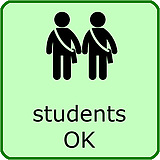 Pushing and Delivery				  	Immediate Postpartum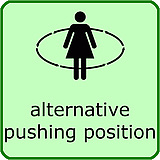 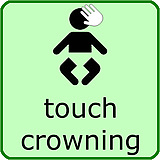 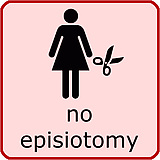 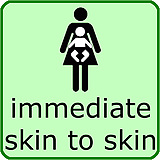 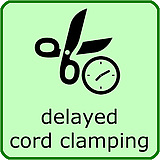 Cord blood/Placenta  		Newborn care and procedures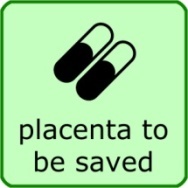 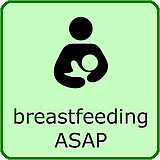 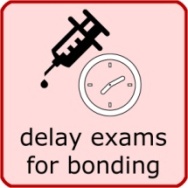 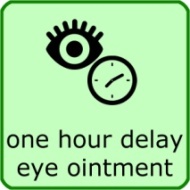 Cesarean PlanIf a C-Section is not an emergency, please give us time alone to think about it My partner present in the ORMy doula present in the ORKeep us the focus in the OR…avoid small talk with othersHold baby skin to skin and nurse in the OR